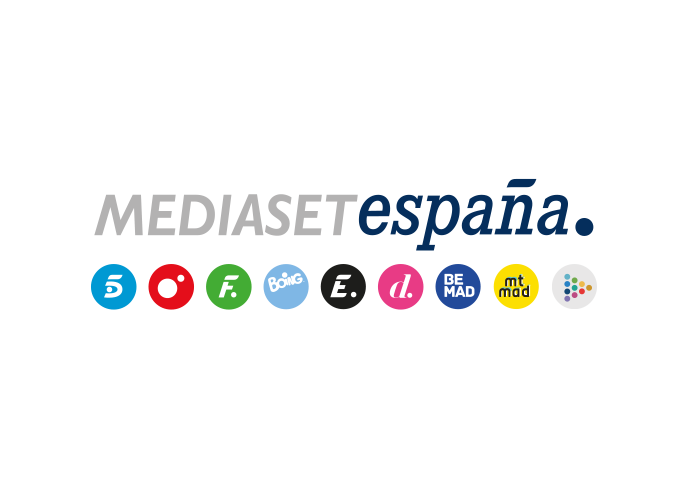 Madrid, 29 de octubre de 2020Telecinco estrena la 12ª temporada de ‘La que se avecina’ La cuantiosa multa impuesta por la Administración a la comunidad, la puesta en marcha de un cártel vecinal, la preocupante espiral negativa de Amador y los celos de Recio ante la amistad de Bruno y Enrique marcarán hasta el extremo la vida de los habitantes de Mirador de Montepinar en los nuevos episodios. Kira Miró, que se incorpora al elenco como actriz fija, se pondrá en la piel de Rosana, la escort que enamoró a Antonio en la pasada temporada y que despertará la pasión de Berta.Nada volverá a ser como antes en Mirador de Montepinar. Una ‘tormenta perfecta’ de sanciones administrativas, infortunios personales y negocios ilícitos amenaza con causar una debacle de proporciones épicas que sacudirá los cimientos del complejo residencial. Un hombre, Antonio Recio, volcará sus esfuerzos en combatir todas estas adversidades en su segundo mandato presidencial, en la 12ª temporada de ‘La que se avecina’, que Telecinco estrenará próximamente.La creación de un improvisado cártel capitaneado por Menchu tras su salida de prisión; romances inesperados, como el de Ongombo y Carlota y el de Clara y Josito; la cara y la cruz de Maite y Amador, ella disfrutando del éxito profesional y él sumido en el caos; la búsqueda de empleo en el mundo laico de Alba y el padre Alejandro; y el desgaste matrimonial de Berta y Antonio y de Fermín y Vicente, serán algunas de las tramas de las nuevas entregas de la comedia que Mediaset España estrenará en abierto tras su lanzamiento en Amazon Prime Video el pasado mes de mayo, fruto del acuerdo entre Mediterráneo Mediaset España Group y esta plataforma. El elenco de ‘La que se avecina’, que Mediaset España produce en colaboración con Contubernio Films, está integrado por Jordi Sánchez, Nathalie Seseña, José Luis Gil, Pablo Chiapella, Eva Isanta, Miren Ibarguren, Loles León, Ricardo Arroyo, Fernando Tejero, Nacho Guerreros, Cristina Medina, Macarena Gómez, Vanesa Romero, Víctor Palmero, Luis Merlo, Petra Martínez, Paz Padilla, Carlos Areces, Pepa Rus, Ricardo Nkosi y Fran Nortes y acoge la incorporación de Kira Miró en su duodécima temporada.Antonio Recio inaugura su segundo mandato presidencialBuscar la manera de sufragar la multa impuesta por la Seguridad Social por la contratación ilegal de Ongombo será el caballo de batalla de Antonio Recio en su segundo mandato como presidente de Mirador de Montepinar. Acuciado por la ingente deuda, el mayorista de pescado echará mano de su capacidad de persuasión e ingenio para afrontar el problema: primero negociando con la Administración la acogida de varios inmigrantes en el edificio para reducir la sanción; y posteriormente, uniéndose al cártel vecinal para pagar la multa con el dinero que ganen. Además, para regularizar la situación de Ongombo, propondrá a los residentes que el conserje contraiga matrimonio con Carlota y que el coste de la boda sea asumido por todos los propietarios a través de una derrama. Nuevas tramasMenchu, líder del cártel MontepinarTras cumplir condena, Menchu saldrá de prisión portando consigo una maleta de la narcotraficante que la protegió durante su reclusión y junto a la que se adentrará en el negocio del narcotráfico. Sobrepasada por las tensiones que le genera su madre, Yoli buscará la manera de recobrar su equilibrio emocional, aunque terminará colaborando en los ‘negocios’ de su progenitora.Maite, en la cima del éxito profesional, y Amador, en una preocupante espiralTras ganar la batalla judicial y recuperar su vivienda y la patria potestad de sus hijos, Maite vive un momento dulce, una situación que contrasta con la de Amador, que irá dando tumbos encadenando un problema con otro, a pesar del desmedido interés que despierta entre las madres del colegio.Enrique y Bruno estrechan su amistadIntereses comunes, mismas inquietudes y el deseo de mantener una vida apacible han fortalecido la amistad entre Bruno y Enrique, que convivirán en el piso del pianista y realizarán actividades sociales para desesperación de Antonio Recio, que se siente traicionado por Enrique. Berta se libera y Antonio encuentra un nuevo amigoDisfrutar plenamente de la vida será el leitmotiv de Berta, que se apuntará a clases de sexo y posteriormente mantendrá un tórrido affaire con Rosana. Movida por su amor a los animales, convencerá a Antonio para llevar a su casa un perro perdido, que se convertirá en el mejor amigo del mayorista de pescado.Lola, abatida tras la desaparición de JaviSin mediar palabra, sin dejar ninguna nota escrita y de la noche a la mañana: así ha salido Javi de la vida de Lola. Tras el abatimiento inicial, la actriz tratará de reponerse del revés con la ayuda de su padre y retomar su carrera artística, que le llevará al extranjero a grabar una serie.Fermín y Vicente, inmersos en la anodina vida cotidianaUn año después de su matrimonio, la rutina doméstica se cierne inexorablemente sobre Fermín y Vicente. Tan solo se verá interrumpida por la acogida temporal de la madre de Vicente en su hogar y la lucha de Fermín para que el espeto sea declarado Patrimonio Inmaterial de la Humanidad.Alba y el padre Alejandro se incorporan al mercado laboralPor amor, Alba y el padre Alejando colgarán los hábitos y descubrirán por sí mismos las dificultades que entraña reincorporarse al mundo laboral. Para ayudar a la pareja, Antonio Recio pondrá a trabajar al exsacerdote en la pescadería.Ongombo y Carlota, nueva pareja de Mirador de MontepinarLa primogénita de los Cuquis se adentrará en la mayoría de edad decidida a sacarse el carné de conducir y a encontrar el amor. Atraída por Ongombo, iniciará un romance con él que podría culminar en boda.Raquel y Nines: dos primas, dos propuestasA falta de amor, Raquel recibirá una extravagante propuesta de Bruno, que dispuesto a convertirse en padre, desea que se someta a una fecundación in vitro, una iniciativa que Enrique tratará de boicotear. Su prima Nines brindará un singular consejo a Maite: contratar a un chico de compañía para paliar su soledad.Clara y Josito, unidos en el amor y en los negociosClara luchará denodadamente para que Amador reconozca la paternidad de su hijo en una etapa en la que encontrará el amor junto a Josito. Además, el deseo de ganar dinero rápidamente llevará a la joven, a su novio y a Fina a unirse al cártel vecinal liderado por Menchu.Agustín acoge en su hogar a AmadorApiadado por el desarraigo de su amigo, Agustín accederá a que Amador conviva con él. Sin embargo, cuando Agustín comienza a salir con Sonia, la jefa de estudios del centro escolar, la situación del Cuqui se complicará debido a la profunda animadversión que le profesa.La incorporación de Kira Miró y nuevas participaciones estelaresDe ejercer la prostitución de lujo a fijar su residencia en Mirador de Montepinar. Este es el cambio radical que experimentará Rosana, la bella escort que enamoró a Antonio Recio, a la que da vida Kira Miró en su incorporación al elenco regular de ‘La que se avecina’. En su nueva vida en el complejo residencial, hará una singular propuesta laboral a Yoli y se convertirá en la profesora de sexo de Berta, con la que estrechará su vínculo.Los nuevos capítulos incluirán además las intervenciones estelares de Miguel de Miguel, como un atractivo chico de compañía; Ángeles Martín, en el papel de una mujer que pondrá a prueba la amistad entre Bruno y Enrique; Silvia Casanova, encarnando a la madre de Vicente; y los actores Blanca Oteyza, Bárbara Grandio, Anna Murayama, Clara Sanchís, Alberto Ribalta, Gloria Ramos y Teresa Evuy.La ficción más vista y con mejor target comercial de 2019 Un 18,8% de share y 2.519.000 espectadores coronaron a ‘La que se avecina’ en su undécima temporada como la serie más vista y con mejor target comercial (22,5%) de la televisión en 2019. Batió en ambos segmentos a su principal competidor (11,6% y 10,6%) y fue la primera opción entre los espectadores menores de 65 años, superando el 30% de share entre los jóvenes de 13 a 24 (34,3%) y el público de 25 a 34 años (30,2%). Además, se impuso al resto de cadenas en 12 de los 14 mercados geográficos, anotando sus mejores datos en Castila-La Mancha (27,4%), Asturias (26,7%), Murcia (25,5%), Canarias (22,7%) y Andalucía (22,5%). En su emisión en Factoría de Ficción, la 11ª temporada de ‘La que se avecina’ es líder absoluto en los canales temáticos con un 3,8% de share en total y 523.000 espectadores en total individuos, target en el que bate a Nova (2,4%) y Neox (2,1%). Además, crece hasta un 4,5% en target comercial y un 10,7% en en jóvenes de 13 a 24 años, targets en los que también supera a Neox (3% y 4,5%) y Nova (1,6% y 2,3%).‘La que se avecina’ es también un éxito en internet, donde se ha erigido como la ficción más vista en las webs de Mediaset España (en Telecinco.es y Mitele.es 48 horas después de su emisión en abierto), y en redes sociales, donde fue trending topic cada día de emisión. En el primer capítulo de la temporada…Tras la imposición de una cuantiosa multa a la comunidad por la contratación de ilegal Ongombo como conserje, Antonio Recio inicia las negociaciones con la Administración y acepta acoger inmigrantes en el edificio a cambio de reducir la deuda. La situación se complica cuando el mayorista de pescado miente a la asistente social, asegurando que hay varios pisos vacíos en el inmueble. Entretanto, Maite acude al juzgado para reclamar la patria potestad de sus hijos y recuperar su vivienda, solicitudes a las que accede el juez. Tras la sentencia firme, Cuqui echa a Amador de su piso y le acoge Fina, a cambio de que le haga las tareas domésticas. Por otra parte, Lola descubre que su marido Javi ha desaparecido repentinamente, un suceso que lleva a creer a los habitantes del inmueble que podría tratarse de un secuestro o de un abandono del hogar. Además, Yoli conoce a Rosana, que le hace una singular propuesta: trabajar, al igual que ella, como escort de lujo. Bruno, por su parte, invita a Enrique a vivir junto a él en su apartamento, una convivencia que no agrada a los residentes de Mirador de Montepinar.Ficha artísticaJosé Luis Gil 	Enrique PastorEva Isanta		Maite FigueroaPablo Chiapella	Amador RivasRicardo Arroyo	Vicente MarotoMacarena Gómez	Lola TrujilloJordi Sánchez	Antonio RecioNathalie Seseña	Berta EscobarNacho Guerreros	Coque CalatravaVanesa Romero	Raquel VillanuevaCristina Medina 	Nines ChacónFernando Tejero	Fermín TrujilloPetra Martínez	Fina PalomaresPaz Padilla		ChusaLuis Merlo		Bruno QuirogaMiren Ibarguren	Yolanda MorcilloVíctor Palmero	Alba RecioLoles León		Menchu CarrascosaCarlos Areces	Agustín GordilloFran Nortes		AlejandroRicardo Nkosi	OngomboKira Miró		RosanaPepa Rus		ClaraDarío Paso		JositoCarlota Boza		Carlota RivasFernando Boza	Fernando RivasFicha técnica	Producción Ejecutiva Mediaset España		Arantxa ÉcijaProducción Ejecutiva Contubernio Films 	Alberto CaballeroProducción Delegada Mediaset España		Santiago G. Lillo  Creadores	Alberto Caballero, Laura Caballero y Daniel DeoradorGuionistas	Alberto Caballero, Laura Caballero, Daniel Deorador y Araceli Álvarez de Sotomayor	Directores	Laura Caballero y Miguel AlbaladejoDirector de Producción				David LariosDirectora de Casting				Elena Arnao